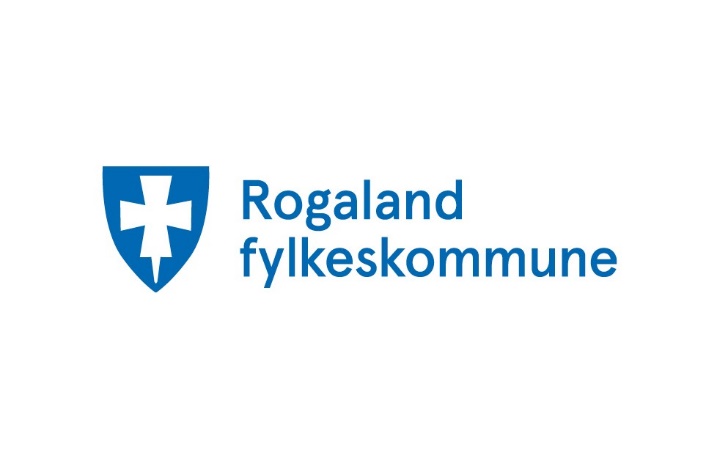 Avtale om samarbeid mellom skole og bedrift i ordningen Yrkesfaglærer 2Skole: Samarbeidsbedrift:Organisasjonsnummer samarbeidsbedrift: Mål med opplæringen:Programfag og kompetansemål:Evt. kompetansemål fra fellesfag:Over hvor mange dager skal opplæringen foregå? Det er mulig å spre opplæringen over tid, og det er også mulig med halve dager.Hvordan skal elevenes arbeid vurderes (f.eks. muntlig tilbakemelding)?Hvem skal gi tilbakemelding til elevene (flere valg mulig)?Fagperson fra arbeidslivet (anbefalt)ProgramfaglærerFellesfaglærer